_________________________________________________________________________________________426038, Удмуртская Республика, г. Ижевск, ул. Ракетная, 32а, тел./факс 51-51-68, 66-38-20ПРИКАЗ19.03.2018г.							    	_47/2-од С целью создания условий для  повышения доступности и качества предоставления медицинских услуг:ПРИКАЗЫВАЮ:1.1 Утвердить Политику в области системы менеджмента бережливого производства1.2  Шинкарецкой Е.А., секретарю  ознакомить сотрудников поликлиники под роспись1.3  Ишниязовой А.Р.,  заместителю главного врача по лечебной работе  разместить информацию  о «Политике в области системы менеджмента бережливого производства в доступных  для пациентов и сотрудников местах (в помещениях подразделений поликлиники, на официальном сайте поликлиники, в интернет – системе «Контакт».Главный врач                                                                          	   Н.Е. Капачинская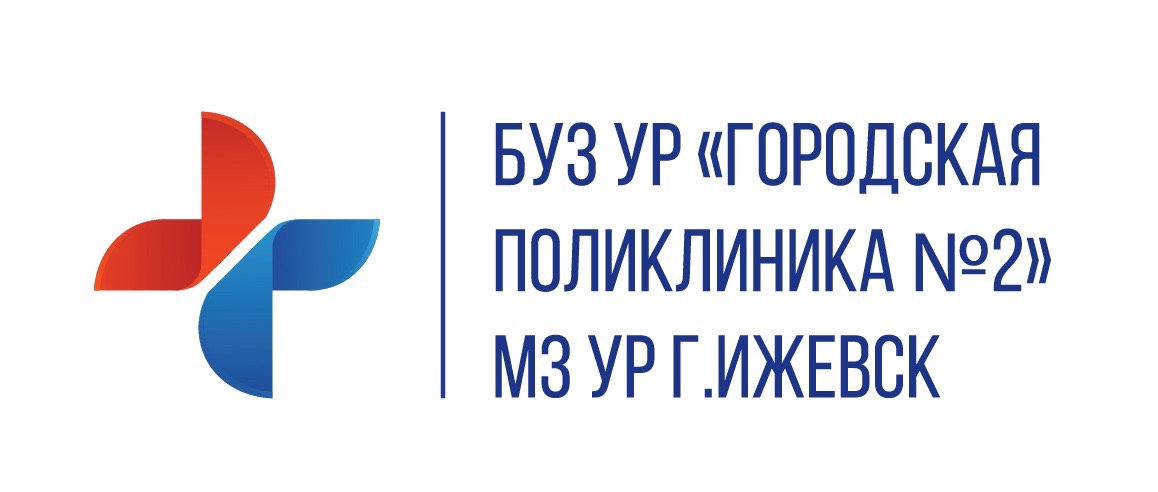 ПОЛИТИКА В ОБЛАСТИ СИСТЕМЫ МЕНЕДЖМЕНТА БЕРЕЖЛИВОГО ПРОИЗВОДСТВА(утверждена приказом главного врача  №47/2-од от 19.03.2018г.)НАША МИССИЯРазвиваясь и совершенствуясь, мы создаем условия  для повышения доступности и  качества  предоставления медицинских услуг для наших пациентов.БУЗ УР «Городская поликлиника №2 МЗ УР» осознавая свою ответственность  и оценивая степень влияния своей деятельности на здоровье и качество жизни населения города Ижевска, принимает на себя обязательства по реализации следующей ПОЛИТИКИ  в области системы менеджмента бережливого производства:1. Непрерывное повышение качества, оказываемых населению медицинских услуг:- постоянно меняться к лучшему, повышая квалификацию сотрудников и внедряя новые технологии- предоставление медицинских услуг качественно и точно в срок- выстраивание отношений с пациентами, заинтересованными сторонами на принципе «думай как заказчик» -непрерывный и открытый обмен опытом между службами, подразделениями2. Достижение безупречной репутации и высокого доверия пациентов:- неукоснительное соблюдение прав и гарантия безопасности пациентов при получении медицинских услуг, предусмотренных законодательством Российской Федерации- поддержание высокого  уровня качества оказания медицинских услуг-соблюдение этических норм, принципов комплаентности по отношению к пациентам в деятельности организации- создание атмосферы взаимоуважения, быстрое реагирование на обратную связь- создание комфортных условий пребывания пациентов в поликлиники3.Создание эффективного корпоративного менеджмента-выстраивание отношений персонала в медицинской организации и на принципах партнерства, доверия, безусловного выполнения взятых на себя обязательств-создание механизма вовлечения персонала в процесс постоянных и непрерывных улучшений с целью реализации Миссии- рациональное использование  временных, человеческих, финансовых ресурсов - формирование и распространение культуры лидерства и взаимной поддержки- признание усилий и достижений персонала, мотивация к участию в деятельности по улучшению и внедрению инноваций во все аспекты деятельности поликлиники, к улучшению ее имиджа и повышения репутацииОбязательства руководства поликлиники:-  демонстрировать личным примером участие в улучшении ситуаций на рабочих местах, высокие стандарты командной работы и культуры постоянного обучения.-  создавать персоналу условия, обеспечивающие позитивные изменения.- обучать весь вновь принятый персонал работе в соответствии с принципами системы менеджмента бережливого производства- поддерживать и стимулировать сотрудников, стремящихся к самореализации, профессиональному и карьерному росту.-обеспечивать справедливую систему оценки и мотивации персонала к достижению индивидуальных целей.-беречь каждого сотрудника, вносящего вклад в совершенствование и развитие компании, предлагать ему дело, позволяющее реализовывать свои возможности и получать соответствующее вознаграждение- проводить улучшения, опираясь на поддержку профессионального союза.ПОЛИТИКА В ОБЛАСТИ СИСТЕМЫ МЕНЕДЖМЕНТА БЕРЕЖЛИВОГО ПРОИЗВОДСТВА(утверждена приказом главного врача  №47/2-од от 19.03.2018г.)НАШИ ЦЕЛИБюджетное учреждение здравоохранения Удмуртской Республики «Городская поликлиника № 2Министерства здравоохранения Удмуртской Республики»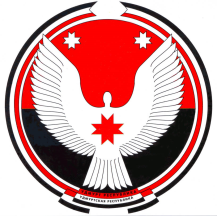 «Удмурт Элькунысь тазалыкез утёнъя министерстволэн 2-ти номеро кар эмъяськонниез»Удмурт Элькунысь тазалыкез утёнъя коньдэтэн возиськись ужъюртS - БЕЗОПАСНОСТЬСнизить до «0» количество аварийных ситуаций при оказании медицинской помощи Снизить до «0» количество  производственных травм сотрудников Снизить до «0» количество  несчастных случаев при посещении пациентами МОСнизить до «0» количество выявленных нарушений условий хранения ЛС и МИСнизить до «0» количество выявленных нарушений  сроков реализации ЛИ и МИQ- КАЧЕСТВОПовысить уровень удовлетворенности пациентов до 95 %Снизить количество жалоб  пациентов  на 30 %Соответствие текущей деятельности разработанным стандартам 100%D - ИСПОЛНЕНИЕ ЗАКАЗА100% выполнение государственного задания по посещениям100% выполнение плана по всеобщей диспансеризацииВремя ожидания в очереди в регистратуру – не более 4 минутыВремя ожидания у кабинета врача терапевта на плановый прием  не более 15 минВремя прохождения 1 этапа диспансеризации – 2,5 часаСреднее количество посещений пациента в процессе диспансеризации  и при прохождении профилактический осмотров–  не более 3 посещенийСроки ожидания на диагностические исследования –  не более 14 днейСроки ожидания к узким специалиста – не более 7 днейВремя дозвона до контакт – центра – не более 2 минутДоля пациентов, принятых не по  предварительной записи или не по установленному времени у врача-терапевта менее 10%Обеспечение удаленной записи на прием не менее 50 % (доля произведенных записей без посещения поликлиники)Колебание в загрузке персонала по часам, рабочим дням и месяцам составляет не более 30%С - ЗАТРАТЫСнизить затраты на закупку ЛС и МИ на 15 %Снизить количество и суммы штрафов на 5 % ежегодноМ- КОРПОРАТИВНАЯ КУЛЬТУРАПовысить удовлетворенность сотрудников до 97%Доля рабочих мест, обустроенных по системе 5С  от 40 до 60 баллов, не менее 70 % рабочего пространства, с ежегодным увеличением на 10%.Доля реализованных улучшений на единицу персонала не менее 30% с увеличением на 5 % ежегодноНе менее 1 проекта по улучшению в год у каждого руководителя МО и его заместителей